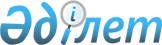 О внесении изменений в решение Алгинского районного маслихата от 29 декабря 2021 года № 126 "Об утверждении бюджета Карабулакского сельского округа на 2022-2024 годы"Решение Алгинского районного маслихата Актюбинской области от 22 июня 2022 года № 182
      РЕШИЛ:
      1. Внести в решение Алгинского районного маслихата "Об утверждении бюджета Карабулакского сельского округа на 2022-2024 годы" от 29 декабря 2021 года № 126 следующие изменения:
      пункт 1 изложить в новой редакции:
      "1. Утвердить бюджет Карабулакского сельского округа на 2022-2024 годы согласно приложению 1, 2 и 3, в том числе на 2022 год в следующих объемах:
      1) доходы – 56 738 тысяч тенге:
      налоговые поступления – 1 119 тысяч тенге;
      неналоговые поступление – 0 тенге;
      поступления от продажи основного капитала – 2 505 тысяч тенге;
      поступления трансфертов – 53 114 тысяч тенге;
      2) затраты – 57 267,6 тысяч тенге;
      3) чистое бюджетное кредитование – 0 тенге:
      бюджетные кредиты – 0 тенге;
      погашение бюджетных кредитов – 0 тенге;
      4) сальдо по операциям с финансовыми активами – 0 тенге:
      приобретение финансовых активов – 0 тенге;
      поступления от продажи финансовых активов государства – 0 тенге;
      5) дефицит (профицит) бюджета – - 529,6 тысяч тенге;
      6) финансирование дефицита (использование профицита) бюджета – 529,6 тысяч тенге:
      поступление займов – 0 тенге;
      погашение займов – 0 тенге;
      используемые остатки бюджетных средств – 529,6 тысяч тенге.";
      пункт 3 изложить в новой редакции:
      "3. Принять к сведению и руководству, что в соответствии со статьей 9 Закона Республики Казахстан "О республиканском бюджете на 2022 - 2024 годы" (далее-Закон) установлено:
      с 1 января 2022 года:
      1) минимальный размер заработной платы – 60 000 тенге;
      2) месячный расчетный показатель для исчисления пособий и иных социальных выплат, а также для применения штрафных санкций, налогов и других платежей в соответствии с законодательством Республики Казахстан - 3 063 тенге;
      3) величина прожиточного минимума для исчисления размеров базовых социальных выплат - 36 018 тенге.
      с 1 апреля 2022 года:
      1) месячный расчетный показатель для исчисления пособий и иных социальных выплат – 3 180 тенге;
      2) величина прожиточного минимума для исчисления размеров базовых социальных выплат – 37 389 тенге.";
      приложение 1 к указанному решению изложить в новой редакции согласно приложению к настоящему решению.
      2. Настоящее решение вводится в действие с 1 января 2022 года. Бюджет Карабулакского сельского округа на 2022 год
					© 2012. РГП на ПХВ «Институт законодательства и правовой информации Республики Казахстан» Министерства юстиции Республики Казахстан
				
      Секретарь Алгинского районного маслихата 

М. Тулеуов
Приложение к решению 
Алгинского районного 
маслихата от 22 июня 2022 года 
№ 182Приложение 1 к решению 
Алгинского районного 
маслихата от 29 декабря 2021 
года № 126
Категория
Категория
Категория
Категория
Сумма (тысяч тенге)
Класс
Класс
Класс
Сумма (тысяч тенге)
Подкласс
Подкласс
Сумма (тысяч тенге)
Наименование
Сумма (тысяч тенге)
1
2
3
4
5
I. Доходы
56 738
1
Налоговые поступления
1 119
01
Подоходный налог
100
2
Индивидуальный подоходный налог
100
04
Налоги на собственность
1 019
1
Налоги на имущество
13
3
Земельный налог
30
4
Налог на транспортные средства
976
5
Единый земельный налог 
0
05
Внутренние налоги на товары, работы и услуги 
0
3
Поступления за использование природных и других ресурсов
0
2
Неналоговые поступление 
0
01
Доходы от государственной собственности
0
5
Доходы от аренды имущества, находящегося в государственной собственности
0
3
Поступления от продажи основного капитала
2 505
03
Продажа земли и нематериальных активов
2 505
1
Продажа земли
2 505
2
Продажа нематериальных активов
0
4
Поступления трансфертов
53 114
02
Трансферты из вышестоящих органов государственного управления
53 114
3
Трансферты из районного (города областного значения) бюджета
53 114
Функциональная группа
Функциональная группа
Функциональная группа
Функциональная группа
Функциональная группа
Сумма (тысяч тенге)
Функциональная подгруппа
Функциональная подгруппа
Функциональная подгруппа
Функциональная подгруппа
Сумма (тысяч тенге)
Администратор бюджетных программ
Администратор бюджетных программ
Администратор бюджетных программ
Сумма (тысяч тенге)
Программа
Программа
Сумма (тысяч тенге)
Наименование
Сумма (тысяч тенге)
1
2
3
4
5
6
II. Затраты
57 267,6
01
Государственные услуги общего характера
22 942
1
Представительные, исполнительные и другие органы, выполняющие общие функции государственного управления
22 942
124
Аппарат акима города районного значения, села, поселка, сельского округа
22 942
001
Услуги по обеспечению деятельности акима города районного значения, села, поселка, сельского округа
22 442
022
Капитальные расходы государственного органа
500
07
Жилищно-коммунальное хозяйство
31 325,6
3
Благоустройство населенных пунктов
31 325,6
124
Аппарат акима города районного значения, села, поселка, сельского округа
31 325,6
008
Освещение улиц в населенных пунктах
4 148
009
Обеспечение санитарии населенных пунктов
1 400
011
Благоустройство и озеленение населенных пунктов
25 777,6
12
Транспорт и коммуникации
3 000
1
Автомобильный транспорт
3 000
124
Аппарат акима города районного значения, села, поселка, сельского округа
3 000
013
Обеспечение функционирования автомобильных дорог в городах районного значения, селах, поселках, сельских округах
3 000
III.Чистое бюджетное кредитование
0
Бюджетные кредиты
0
Категория
Категория
Категория
Категория
Сумма (тысяч тенге)
Класс 
Класс 
Класс 
Сумма (тысяч тенге)
Подкласс
Подкласс
Сумма (тысяч тенге)
Наименование
Сумма (тысяч тенге)
1
2
3
4
5
5
Погашение бюджетных кредитов
0
01
Погашение бюджетных кредитов
0
1
Погашение бюджетных кредитов, выданных из государственного бюджета
0
Функциональная группа
Функциональная группа
Функциональная группа
Функциональная группа
Функциональная группа
Сумма (тысяч тенге)
Функциональная подгруппа
Функциональная подгруппа
Функциональная подгруппа
Функциональная подгруппа
Сумма (тысяч тенге)
Администратор бюджетных программ
Администратор бюджетных программ
Администратор бюджетных программ
Сумма (тысяч тенге)
Программа
Программа
Сумма (тысяч тенге)
Наименование
Сумма (тысяч тенге)
1
2
3
4
5
6
IV. Сальдо по операциям с финансовыми активами
0
Приобретение финансовых активов
0
V. Дефицит (профицит) бюджета
-529,6
VI. Финансирование дефицита (использование профицита) бюджета
529,6
Категория
Категория
Категория
Категория
Сумма (тысяч тенге)
Класс 
Класс 
Класс 
Сумма (тысяч тенге)
Подкласс
Подкласс
Сумма (тысяч тенге)
Наименование
Сумма (тысяч тенге)
1
2
3
4
5
7
Поступления займов
0
01
Внутренние государственные займы
0
2
Договоры займа
0
Функциональная группа
Функциональная группа
Функциональная группа
Функциональная группа
Функциональная группа
Сумма (тысяч тенге)
Функциональная подгруппа
Функциональная подгруппа
Функциональная подгруппа
Функциональная подгруппа
Сумма (тысяч тенге)
Администратор бюджетных программ
Администратор бюджетных программ
Администратор бюджетных программ
Сумма (тысяч тенге)
Программа
Программа
Сумма (тысяч тенге)
Наименование
Сумма (тысяч тенге)
1
2
3
4
5
6
16
Погашение займов
0
1
Погашение займов
0
Категория
Категория
Категория
Категория
Сумма (тысяч тенге)
Класс 
Класс 
Класс 
Сумма (тысяч тенге)
Подкласс
Подкласс
Сумма (тысяч тенге)
Наименование
Сумма (тысяч тенге)
1
2
3
4
5
8
Используемые остатки бюджетных средств
529,6
01
Остатки бюджетных средств
529,6
1
Свободные остатки бюджетных средств
529,6 